Верховный Суд Российской Федерации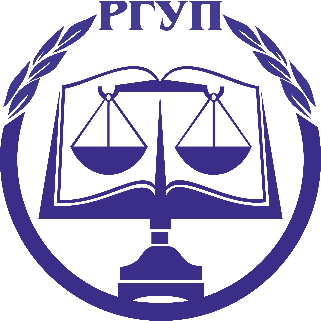 Северо-Западный филиалФедерального государственного бюджетного образовательного учреждения высшего образования«Российский государственный университет правосудия»(г. Санкт-Петербург)КАФЕДРА ГРАЖДАНСКОГО ПРОЦЕССУАЛЬНОГО ПРАВА Уважаемые коллеги!Приглашаем Вас принять участие в Конкурсе научных работ студентов, обучающихся по специальностям среднего профессионального образования«ЦИВИЛИСТИЧЕСКОЕ СУДОПРОИЗВОДСТВО И СУДЕБНОЕ АДМИНИСТРИРОВАНИЕ»,Цель Конкурса: развитие и поощрение интереса студентов, обучающихся по специальностям среднего профессионального образования, к дисциплинам цивилистического процессуального цикла и судебному администрированию; поддержка и развитие интереса студенческой молодёжи к проблемам совершенствования цивилистического процессуального законодательства в Российской Федерации, а также законодательства, регулирующего организационное обеспечение судопроизводства в ходе ведения судебной статистики, архивного дела и судебного делопроизводства.Задачи конкурса:- выявление талантливых, инициативных и творчески работающих студентов, обучающихся по специальностям среднего профессионального образования;- приобретение обучающимися по специальностям среднего профессионального образования, навыков и умений овладения новыми инновационными технологиями наращивания юридических знаний;- стимулирование студентов, обучающихся по специальностям среднего профессионального образования, к участию в научно-исследовательской деятельности СЗФ ФГБОУВО «РГУП»;- повышение конкурентоспособности выпускников СЗФ ФГБОУВО «РГУП».Условия участия в Конкурсе:В Конкурсе могут принимать участие студенты, обучающиеся по специальностям среднего профессионального образования.Для участия в отборочном туре Конкурса необходимо в срок до 28 февраля 2024 года (включительно) направить заявку (Приложение 1), а также конкурсную работу в электронном виде по электронному адресу: szfkafgpp@yandex.ru.Фактом принятия работы на Конкурс считается ответное электронное письмо с присвоением уникального номера участника. Для участия в конкурсе принимаются только ранее не опубликованные оригинальные работы. Заявка представляется в электронном виде на русском языке. Рекомендуемая последовательность оформления работы: заявка участника конкурса; конкурсная научная работа; отзыв научного руководителя. Участник представляет на Конкурс не более одной работы. Работа выполняется на русском языке. На Конкурс принимаются авторские работы, выполненные индивидуально. Работы, написанные в соавторстве, конкурсной комиссией не рассматриваются. Работы, не соответствующие условиям положения о конкурсе, представленные с нарушением порядка оформления или поступившие после установленного срока, конкурсной комиссией не рассматриваются. Направленные на конкурс работы не возвращаются, рецензии авторам не выдаются. При обсуждении лучших работ и определении победителей Конкурса конкурсной комиссией учитываются следующие критерии: - актуальность рассматриваемой темы (проблемы); - оригинальность авторского подхода к исследованию темы и путям реализации рассматриваемых проблем; - практическая значимость работы; - междисциплинарное раскрытие темы; - использование исторических и актуальных современных информационных материалов; - логичность, последовательность, аргументация и грамотность изложения материалов; - качество оформления работы. Работы проверяются на соответствие требованиям к оформлению, отсутствию в работах синтаксических, грамматических и орфографических ошибок, а также на предмет соблюдения авторских прав в системе «Антиплагиат». В научно-исследовательских работах доля заимствований из других источников не должна превышать 30%. Работы оформляются в форме научной работы (объем – до 30 страниц; используемый редактор — Word (doc, docx), ориентация страницы – книжная, текст без расстановки переносов, многократный повтор пробелов недопустим, шрифт — Times  New Roman, кегль — 14 pt., межстрочный интервал — 1,5, абзацы выставляются автоматически — отступ 1,25 см, все поля 2 см., сноски — постраничные, оформляются, как и основной текст). При прямом или косвенном цитировании обязательно указание страниц источника, страницы работы нумеруются, конкурсная научная работа включает титульный лист, оглавление, введение, основное содержание работы, заключение, список использованных источников. Основные направления работы Конкурса:1. Гражданское судопроизводство и гражданское процессуальное право:- современное понимание предмета и метода правового регулирования гражданского процессуального права;- современные проблемы реализации принципов гражданского судопроизводства;- актуальные вопросы правового положения участников гражданского судопроизводства;- доказательственное право в гражданском судопроизводстве;- проблемы реализации норм о судебных расходах в гражданском судопроизводстве;- штрафная ответственность в гражданском судопроизводстве;- проблемы надлежащего извещения в гражданском судопроизводстве;- проблематика стадийности гражданского судопроизводства;- современные проблемы пересмотров судебных актов в гражданском судопроизводстве.2. Арбитражное судопроизводство и арбитражное процессуальное право:- современное понимание предмета и метода правового регулирования арбитражного процессуального права;- современные проблемы реализации принципов арбитражного судопроизводства;- актуальные вопросы правового положения участников арбитражного судопроизводства;- доказательственное право в арбитражном судопроизводстве;- проблемы реализации норм о судебных расходах в арбитражном судопроизводстве;- штрафная ответственность в арбитражном судопроизводстве;- проблемы надлежащего извещения в арбитражном судопроизводстве;- проблематика стадийности арбитражного судопроизводства;- современные проблемы пересмотров судебных актов в арбитражном судопроизводстве.3. Судебное администрирование:- правовое регулирование организации судебной деятельности;- содержание организации судебной деятельности: проблемы компетенции и реализации полномочий субъектов;- проблемы нормативного правового регулирования в организации обеспечения работы судов, образующих судебную систему Российской Федерации;- принципы и формы организационного обеспечения судебной деятельности; - организация кадрового обеспечения судебной деятельности;- организация работы аппарата суда по обеспечению судебной деятельности;- функции и задачи администратора суда;- организация и осуществление документирования и документооборота в суде;- организационные особенности ведения судебного делопроизводства на судебных участках мировых судей: проблемы и перспективы их решения в ходе осуществления гражданского судопроизводства;- особенности ведения судебного делопроизводства в районном суде в ходе осуществления гражданского судопроизводства;- особенности ведения судебного делопроизводства в военных судах в ходе осуществления гражданского судопроизводства;- особенности ведения судебного делопроизводства в судах субъектов Российской Федерации в ходе осуществления гражданского судопроизводства;- судебное делопроизводство в федеральных арбитражных судах Российской Федерации;- особенности ведения судебного делопроизводства в Верховном Суде Российской Федерации в ходе осуществления гражданского судопроизводства;- судебное делопроизводство в апелляционном суде общей юрисдикции в ходе осуществления гражданского судопроизводства;- судебное делопроизводство в кассационном суде общей юрисдикции в ходе осуществления гражданского судопроизводства;- использование современных информационных и коммуникационных технологий в судебной деятельности. Деятельность ФГБУ ИАЦ Судебного департамента;- современные возможности и проблемы организации электронного документооборота в суде;- содержание должностных обязанностей работников аппарата суда в процессе судебного администрирования;- организация судебного заседания и ведение протокола судебного заседания;- организация и осуществление контроля ведения судебного делопроизводства;- архивное делопроизводство в судах Российской Федерации;- участие органов судейского сообщества в организации и совершенствовании судебной деятельности обеспечительного характера;- организация статистического наблюдения в Российской Федерации в ходе осуществления гражданского судопроизводства; - содержание и проблемы совершенствования ведения судебной статистики.4. Исполнительное производство:- современное понимание предмета и метода правового регулирования исполнительного права;- современные проблемы реализации принципов исполнительного права;- актуальные вопросы правового положения участников исполнительного производства;- проблемы реализации норм об исполнительных документах в исполнительном производстве;- современное понимание извещений и вызовов в исполнительном производстве;- проблематика сроков в исполнительном производстве;- проблематика стадийности исполнительного производства;- проблемы применения мер принудительного исполнения и совершения исполнительных действий;- актуальные проблемы обращения взыскания на имущество должника;- проблемы реализации имущества должника на торгах;- правовое регулирование обращения взыскания на имущество должника-организации;- современное понимание порядка обращения взыскания на заработную плату и иные доходы должника-гражданина;- проблематика взыскания штрафа, назначенного в качестве наказания за совершение преступления;- проблематика реализации исполнительного документа о конфискации имущества и исполнительного документа об уплате судебного штрафа, назначенного в качестве меры уголовно-правового характера; - актуальные проблемы исполнения судебных актов в отношении иностранного государства и его имущества;- теоретико-прикладные аспекты исполнения требований неимущественного характера, содержащихся в исполнительных документах;- проблематика распределения взысканных денежных средств и очередность удовлетворения требований взыскателей; - проблемы реализации норм об исполнительском сборе;- актуальные проблемы ответственности за нарушение законодательства Российской Федерации об исполнительном производстве; - совершенствование законодательства о расходах по совершению исполнительных действий; -  актуальные проблемы защиты прав взыскателя, должника и других лиц при совершении исполнительных действий; - проблемы судебной практики обжалования постановлений и действий (бездействия) должностных лиц службы судебных приставов.Конкурс проводится в два тура. Первый тур: отборочный тур конкурса (с 25 января 2024 года по 28 февраля 2024 года). По итогам отборочного этапа определяются финалисты (не более 10 участников).Второй тур: финальный этап конкурса (с 1 по 15 марта 2024 года). По результатам конкурса будут определены призовые места. При определении победителей конкурса предусматривается максимальное количество работ, соответствующих призовым местам, в каждой номинации: 1 место – 1-2 работы; 2 место – 1-2 работы; 3 место – 1-3 работы.Вручение дипломов будет произведено 29-30 марта 2024 г. в рамках Ежегодной всероссийской научно-практической конференции студентов, магистрантов и соискателей «Право и правосудие в современном мире» на секции «Проблемы доказывания в цивилистическом и административном судопроизводстве».Место проведения конференции:г. Санкт-Петербург, Александровский парк, д. 5, лит. «А» Северо-Западный филиал ФГБОУВО «Российский государственный университет правосудия», конференц-зал.Контакты организационного и программного комитетаЗаведующий кафедрой гражданского процессуального права, доц. Войтович Лилия Владимировна, т. (812) 495-66-23; т. сот. 8-911-129-60-26, адрес электронной почты: szfkafgpp@yandex.ru.Доцент кафедры гражданского процессуального права, кандидат юридических наук Нахова Елена Александровна, т. сот. 8-911-154-74-32, nahova.elena@yandex.ru.Почтовый адрес: г. Санкт, Петербург, Александровский парк, дом 5. лит. «А», СЗФ ФГБОУВО «Российский государственный университет правосудия».Благодарим за проявленный интерес и будем рады видеть Васв числе участников.Приложение № 1к Положению о Конкурсе научных работЗАЯВКАна участие в Конкурсе студенческих научных работ «Цивилистическое судопроизводство и судебное администрирование»Приложение № 2к Положению о Конкурсе научных работТребования к оформлению конкурсных работРаботы оформляются в форме научной работы(объем – до 30 страниц; используемый редактор — Word (doc, docx), ориентация страницы – книжная, текст без расстановки переносов, многократный повтор пробелов недопустим, шрифт — Times New Roman, кегль — 14 pt., межстрочный интервал — 1,5, абзацы выставляются автоматически — отступ 1,25 см, все поля 2 см., сноски — постраничные, оформляются, как и основной текст). При прямом или косвенном цитировании обязательно указание страниц источника, страницы работы нумеруются.  Конкурсная научная работа включает титульный лист, оглавление, введение, основное содержание работы, заключение, список использованной литературы.Научные работы  предоставляются в  электронном виде.Титульный лист работы оформляется согласно Приложению № 3 к Положению о конкурсе научных работОглавление работы оформляется согласно Приложению № 4 к Положению о конкурсе научных работВведение работы должно содержать обоснование актуальности, практической значимости исследования, объекта и предмета исследования, степени разработанности проблематики исследования, теоретическую, нормативную, эмпирическую основу исследования, теоретическую и практическую значимость работы, структуру работы.Основное содержание работы включает главы и параграфы исследованияЗаключение работы содержит выводы по результатам проведенного исследования и предложения автора  по совершенствованию действующего законодательства.Оформление сносок:- сноски постраничные;- печатаются 10 шрифтом с одинарным межстрочным интервалом без отступа; - нумерация сносок постраничная (в подстрочнике), сквозная.8. Оформление списка литературы:Образец оформления электронных ресурсовПостановление Совета судей РФ от 15 мая 2018 г. № 219 «О правовой регламентации должности мирового судьи и совершенствовании статуса сотрудников его аппарата». - URL: www.consultant.ru/document/cons_doc_ARB_91853  (дата обращения: 25.01.2020).Образец оформления иных источниковИшеков К.А. Особенности конституционного принципа разделения властей в субъектах Российской Федерации // Централизм, демократия, децентрализация в современном государстве: конституционно-правовые вопросы. Материалы международной научной конференции. Москва, 7 - 9 апреля 2005 г. / Под ред. С.А. Авакьяна. М.  2018.  С. 228-230.Павликов С.Г. Институт мировых судей как необходимый элемент укрепления российского федерализма // Мировой судья.  2018.  № 2.  С. 3-5.Муратшина Г.П. Мировые судьи Республики Башкортостан в системе органов государственной власти субъекта Российской Федерации. Автореф. дисс …канд. юридич. наук. М., 2012.Приложение № 3к Положению о конкурсенаучных работСеверо-Западный  филиал Федерального государственного бюджетного образовательного учреждения высшего образования «РОССИЙСКИЙ ГОСУДАРСТВЕННЫЙ УНИВЕРСИТЕТ ПРАВОСУДИЯ»г. Санкт- ПетербургТема научной работы: Выполнил:студент 3 курса, 302 группыфакультета непрерывного образованияФИОНаучный руководитель:  ФИО, кандидат юридических наук, доцент  Санкт – Петербург2024Приложение № 4к Положению о конкурсенаучных работОглавлениеФамилия, имя, отчество участникаМесто учебы (полностью)Курс, группаНаучный руководитель  (ФИО, звание, ученая степень, место работы)Телефон (с указанием кода города);E-mailНазвание научной работыВведение………………………………………………………………………Глава 1.  ………………………………………………………………………          1.1. ……………………………………………………………………	          1.2. …………………………………………………………………….Глава 2. ……………………………………………………………………..          2.1.…………………………………………………………………….          2.2. ………………………………………………………………………..Заключение………………………………………………………………………Список использованной литературы…………………………………………...